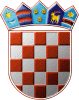 REPUBLIKA HRVATSKAVARAŽDINSKA ŽUPANIJAOPĆINAOpćinski načelnikKLASA: 601-01/21-01/19URBROJ:2186/10-02/1-21-01 02. rujna 2021. PREDMET:  Upute za izradu financijskog plana za 2022.-2024. godine                        Proračunskih i izvanproračunskih korisnika Proračuna Općine Dječji vrtić dostavlja se Općina dužna je na temelju Zakona o proračunu i temeljem Uputa za izradu proračuna jedinica lokalne i područne (regionalne) samouprave, Ministarstva financija,u Proračunu Općine  prikazati financijski plan proračunskih i izvanproračunskih korisnika koji čine prihodi i primici te rashodi i izdaci raspoređeni u programe koji se sastoje od aktivnosti i projekata korisnika.S tim u vezi,  Jedinstveni upravni odjel Općine izradio je upute za izradu proračuna općine i dostavlja ih svojim proračunskim korisnicima kojim skrećemo pozornost na planiranje sredstva za 2022. godinu na način da se sredstva rasporede kvalitetno, ekonomično i primjereno predškolskom obrazovanju odnosno aktivnostima vrtića i male škole te na način da se ne dovede u pitanje poslovanje Vrtića.Prijedlog financijskog plana sadrži:prihode i primitke iskazane po vrstamarashode i izdatke predviđene za trogodišnje razdoblje, razvrstane prema proračunskim klasifikacijamaObrazloženje prijedloga financijskog planaFinancijski plan za 2022.-2024. godinu dostavlja se sa obrazloženjem prijedloga Financijskog plana koji je sastavni i važan element prijedloga financijskog plana i sadrži sljedeće :a) sažetak djelokruga rada Dječjeg vrtića “b) obrazložene programe ( aktivnosti i projekte)c) zakonske i druge podloge na kojim se zasnivaju programi,d) usklađene ciljeve, strategiju i programe s dokumentima dugoročnog razvojae) ishodište i pokazatelje na kojima se zasnivaju izračuni i ocjene potrebnih sredstava za     provođenje programa (aktivnosti i projekti),f) izvještaj o postignutim ciljevima i rezultatima programag) ostala obrazloženja i dokumentaciju 	Obrazloženje financijskog plana se sastoji od uvodnog dijela, obrazloženja programa te procjena i ishodište potrebnih sredstava za najznačajnije aktivnosti/projekte.Molimo Vas da Prijedlog Financijskog plana Dječjeg vrtića za 2022. te Projekcije za 2023.-2024. godinu dostavite u prostorije Općine  do 15. rujna 2021. godine.Limiti kojih se Dječji vrtić  mora pridržavati kod izrade financijskog plana:  za 2022. godinu : 00,00 kuna i to :za plaću 00,00 kuna (sadržanih u kontu 3111)  ostali rashodi za zaposlene 0,00 kn (sadržanih u kontu 3121)  za naknade za rad predstavničkih  i izvršnih tijela, povjerenstava i sl 0,00 kn. ( sadržanih u kontu 3291)  za intelektualne usluge – GDPR-0,00 kuna (sadržane u kontu 3237972) usluge tekućeg i investicijskog održavanja postrojenja i opreme00,00 kuna ( sadržane u kontu 32322)oprema 00,00 kuna ( sadržanih u kontu 42273)  za 2023. godinu : 0,00 kuna  za 2024. godinu : 0,00 kunaOpćinski načelnik